Утверждаюи.о. директора школы:-------------Мусина С.С.ПЛАНмероприятий в рамках Республиканской акции«Безопасный школьный автобус»с 15 января по 15 февраля 2020 годаИнформация о проведении Републиканской акции «Безопасный школьный автобус» в СОШ №33 с 15 января по 15 февраля 2020 года.Цель акции: обеспечение безопасности дорожного движения при организации подвоза учащихся к местам обучения. А также профилактика дорожно-транспортных происшествий при осуществлении перевозок детей школьными автобусами.В СОШ №33 города Павлодара ежедневно подвозят 273 учащихся с 1 по 9 кл. Автобус находится на балансе акимата поселка Ленинский. С акиматом с начала учебного года был составлен договор о бесплатном подвозе уч-ся.Автобус 2018 года выпуска, технически исправен, имеются отметки о прохождении технического осмотра. Водитель Сейсов А.К.- дисциплинированный водитель с большим водительским стажем, имеет категорию Д. В СОШ №33 осуществляется подвоз детей согласно техническим требованиям к автотранспорту, имеется схема маршрута трех школ (31,32,33). У школы безопасные подъездные пути. В наличии у школьного автобуса имеются специальные световые  и звуковые сигналы, знаки «Дети».  Действуют внешние камеры видеонаблюдения к подъездным путям к школе.В школе своевременно проводятся инструктажи с детьми и водителем школьного автобуса на тему обеспечения безопасности дорожного движения и недопустимости нарушений ПДД. При совершении экскурсий, ведется журнал по технике безопасности, в котором учащиеся расписываются после проведения инструктажа.В ходе акции «Безопасный школьный автобус» ЗДВР школы составила план, по которому проводились следующие мероприятия: 1. Отряд волонтеров изготовили листовки и раздавали их детям начальной и средней школы. Так же волонтеры провели мероприятие на тему «Знай правила движения, как таблицу умножения!» 2. Библиотекари провели урок: «Урок дорожной азбуки».3. Классные руководители провели классные часы на темы: «Безопасный маршрут», «Мы – юные пееходы». Так же в ходе акции школьный инспектор Кистаубаев А.Б. провел беседы по ПДД с учащимися 1-7 классов.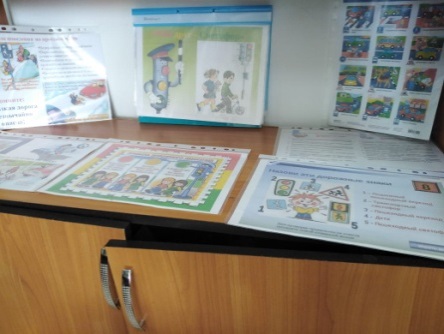 В коридоре школы имеется большой стенд  «ПДД», на котором размещены цветные иллюстрации основных правил дорожного движения. Кроме того, в каждом классе имеются уголки «Правила дорожного движения».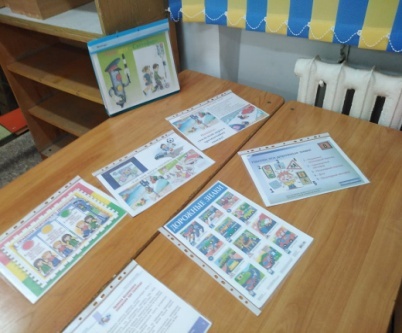 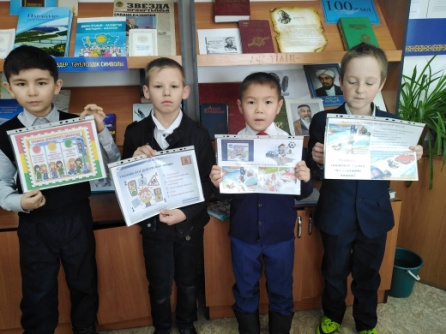 Республиканская акция стала   напоминанием детям, родителям и обществу о правилах безопасности дорожного движения и перевозки детей.№МероприятияСрокиОтветственныеПримечание1Изготовление и распространение листовок «Безопасный школьный автобус»С 15 января по 31 январяОтряд волонтеровДля уч-ся 1-9 классов2Библиотечный урок «Урок дорожной азбуки!»29 январяБиблиотекарьДля уч-ся 1-4 классов3Выступление агитбригады: «Знай правила дорожного движения, как таблицу умножения».25 январяОтряд волонтеровДля уч-ся 1-4 классов4Классный час «Безопасный маршрут!»27 февраляКлассные руководителиДля уч-ся 1-9 классов5Классный час «Мы-юные пешеходы!»3 февраляКлассные руководителиДля уч-ся 1-9 классов6Встреча с школьным инспектором, Кистаубаевым А.Б.13 февраляШк.инспекторДля уч-ся 1-4, 5-7 классов